Игра - квест для старшего дошкольного  возраста«Зарничка»Авторы работы:Инструктор по физической культуре: Бутусова Мария АлександровнаМБДОУ «Детский сад №10»   Цель: 
 Развитие  познавательной  и физической активности  детей.  Задачи:- развитие коммуникативных  способностей и физических качеств детей;-способствовать воспитанию  патриотических чувств у дошкольников. -способствовать формированию у детей интереса и готовности вести здоровый образ жизни
    Материал: 
флажки  четырех цветов: красный, желтый, синий, зеленый для капитанов команд, листки бумаги 10×10 см для пропуска, четыре коробки (четырех цветов), карта — маршрутный лист, разрезные картинки (карта с кладом) 4 портфеля, благодарственные письма  для команд. 
    Правила игры
1. Игра носит командный характер. 2. Задания выполняются в указанном месте и всей командой. 3. По игровому полю (обозначенной территории) команда передвигается строем во главе с капитаном. 
                                                                              Ход игры:    Ведущий.  Как вы, наверное, уже знаете, каждый  год  9 мая вся страна  отмечает самый великий праздник для нашей страны  —День Победы над фашистской Германией. В далеком 1945 году наши прадеды и деды не дали врагу захватить нашу Родину.     В течение четырех лет они сражались и зимой, и летом, и в холод, и в жару, за то, чтобы мы, их дети, внуки и правнуки , смогли жить свободно. И за этот подвиг мы говорим им «СПАСИБО» в великий день — День 9 мая, ведь именно этот день закончилась долгая и страшная война.    Я знаю, что вы ребята к этому празднику тоже готовились и  выучили песню. прошу вас ее исполнить.(Дети поют песню «Идет кино»)   Ведущий:  Ребята, я недавно узнал, что наши ученые создали машину времени и по этой машине времени вам, ребятам подготовительных групп детского сада №10, пришло письмо.    Я к вам сегодня пришел , чтобы вам его передать ..    Из далекого 1945 года наши военные просят у вас помочь им победить врага. Вы готовы? Для этого мы должны разделится на 4 отряда. Предлагаю вам каждому выбрать цветную карточку.  Дети из коробки выбирают цветные карточки.   Ведущий: А теперь послушайте  внимательно: у тех у кого красные карточки становятся разведчиками; у кого  синие – моряками;  желтые — летчиками;  зеленые -  танкистами.Но помните для того чтобы одержать победу  отряды должны быть дружными, отважными, внимательными,  а главное помогать друг другу, не бросать друга в беде.    Ведущий:  Слушайте дальше: на территории  спрятаны  четыре коробки, такого же цвета, что и ваши пропуска. Вы должны их найти, открыть, получить следующее задание и сложить туда все пропуска, а коробку оставить на месте.
    В коробке лежит карта — *маршрутный лист передвижения по станциям, в котором указано направление движения вашего отряда. Двигаться от станции к станции необходимо строго по порядку их номеров.    Порядок движения по станциям у каждой команды свой. На всех станциях вас ждут взрослые, по выполнению задания они будет выдавать вам  часть карты( пазл). Из всех заработанных пазлов вы сложите карту, по которой вы поймете где находится **вторая часть послания от солдат из далекого 1945 года.   Передвижение командам разрешено быстрым строевым шагом во главе с капитаном отряда и в сопровождении взрослого. Передвижение бегом или по одиночке запрещено, только дружно в одной колонне за капитаном!Дети ищут коробки.Отряды группируются, знакомятся с планом, находят то место, откуда нужно начать выполнение задания, начинают свой маршрут выполняя поочередно одно задание за другим. Задание «Полоса препятствий»Первый полосу препятствий проходит командир дает команду «чисто», затем преодолевают препятствия все участники.Задание «Минное поле»Перебраться через минное поле (паутинка из туристической веревки). Принести снаряды (кегли, которые хранятся на другой стороне поля.)Правила игры: нельзя задевать веревку  - могут в любой момент взорваться «мины». Ребёнок, который задел, считается раненым.Задание «Равновесие»Между двух деревьев натягивается две веревки «Горизонтальная переправа», каждый ребенок по очереди проходит переправу.Задание «Подвижная мишень»Нужно уметь сбивать вражеские самолеты, чтобы они не бомбили города с мирными жителями. Вот и вам предстоит сбить вражеские самолеты (вражеский самолет – кегля, подвешенная  к перекладине, снаряды – теннисные мячи).
Нужно сбить кегли привязанные к перекладине. Дети по очереди бросают теннисные мячики (одна попытка), стараясь попасть и сбить кеглю. Задание «Раненый боец»
«Медсестра» (девочки) перевязывает раненым (игрушки)  руку, ногу, голову, а бойцы (мальчики) вдвоем переносят раненых своей команды в «госпиталь» - на противоположную сторону.Подведение итогов игры Ведущий: Прошу команды построится и продемонстрировать те послания которые вы отыскали.  Я поздравляю все команды  с успешным завершением испытаний и разрешите представить команды к награждению. За  смелость, выносливость,  отвагу, умение помогать друг другу награждается команда: «Танкисты», «Разведчики, Летчики, Моряки……участникам  которой присуждается звание «Юный танкист»  Юный Разведчик, Юный летчик, Юный Моряк….. Вручение грамот.*Маршрутный лист: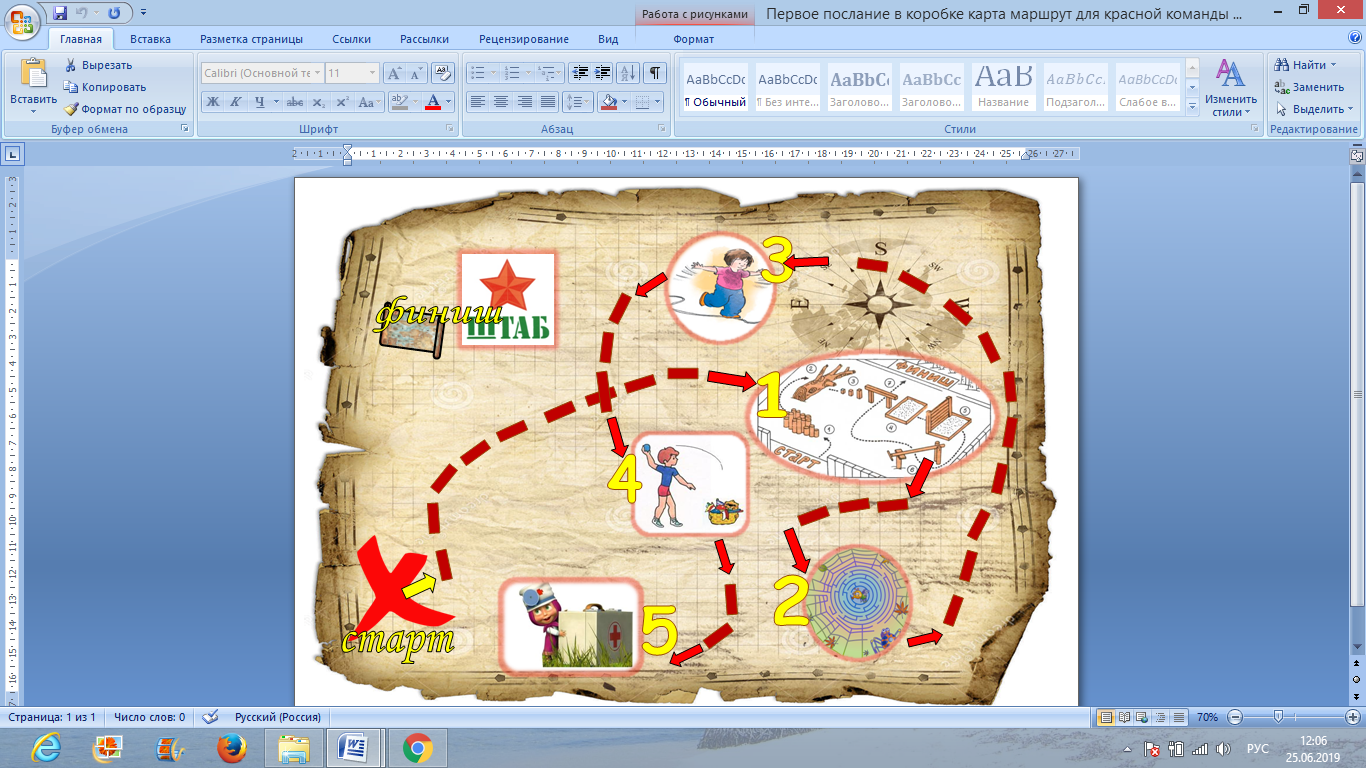 ** Вторая часть послания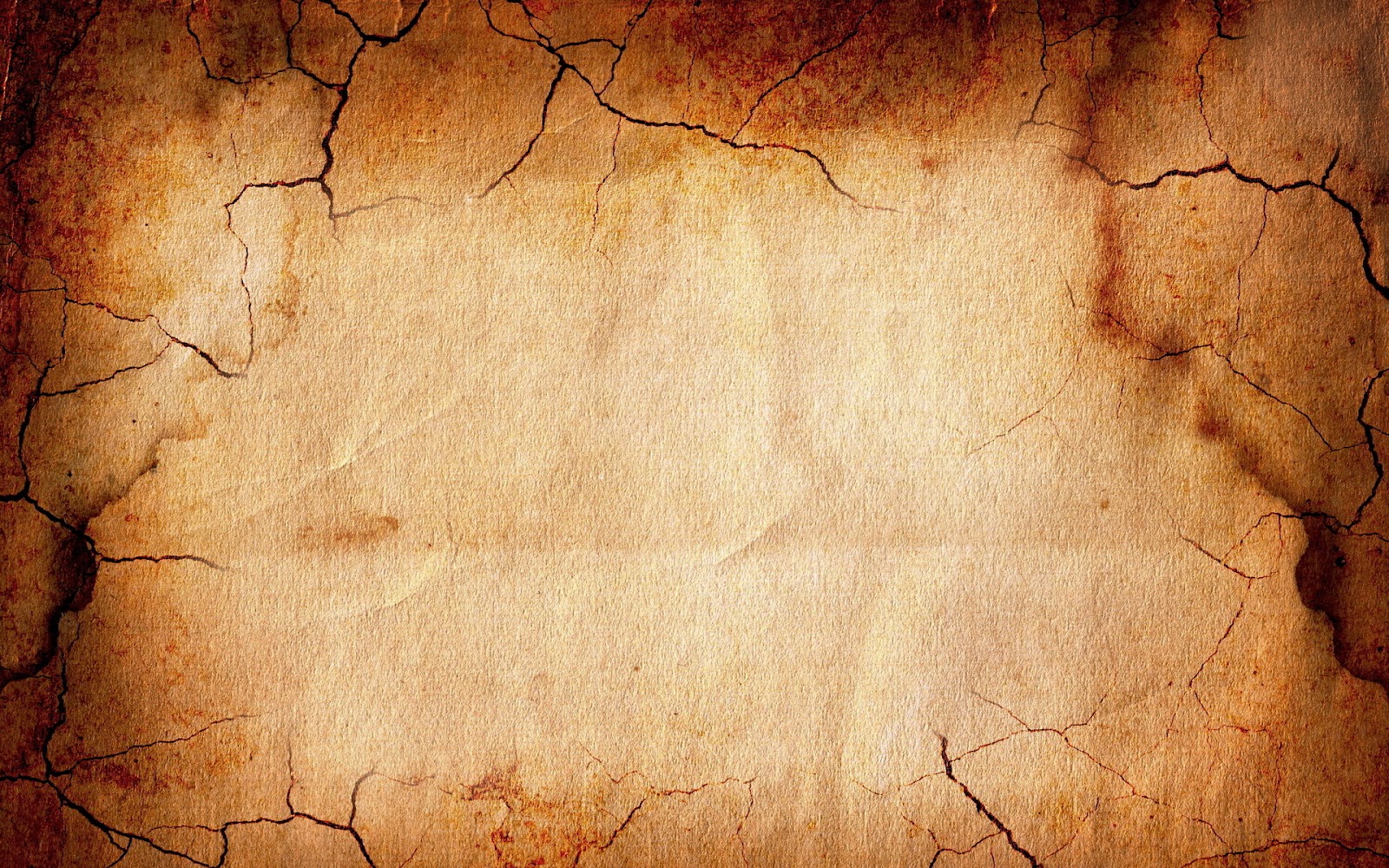 Дорогие ребята,раз вы нашли наше второе послание,значит, вы прошли все испытания.Поздравляем вас,ведь теперь вас можно назвать настоящими юными «РАЗВЕДЧИКАМИ».За это мы вам выражаем большую благодарность!Молодцы ребята!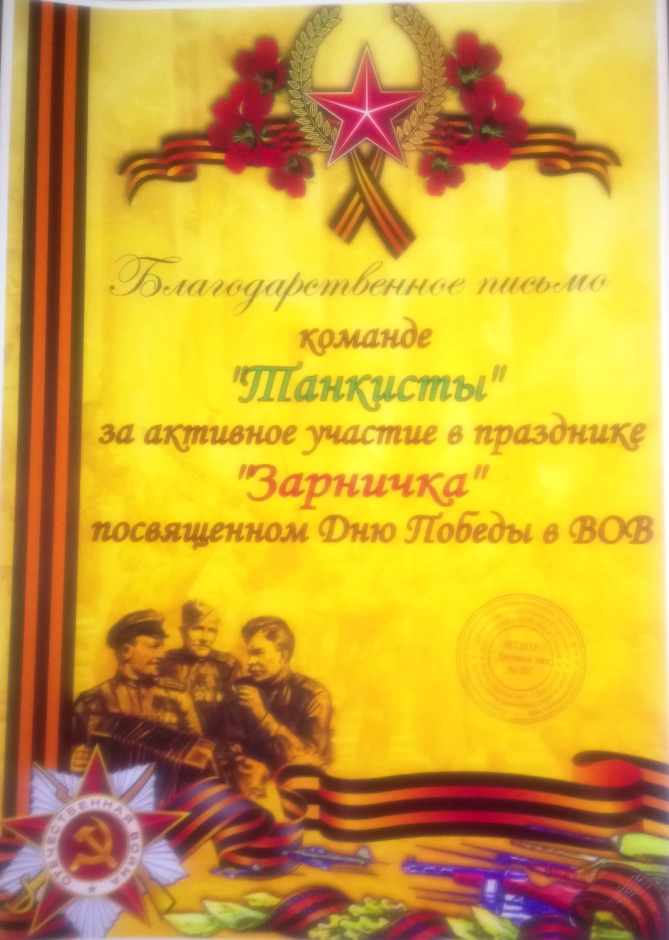 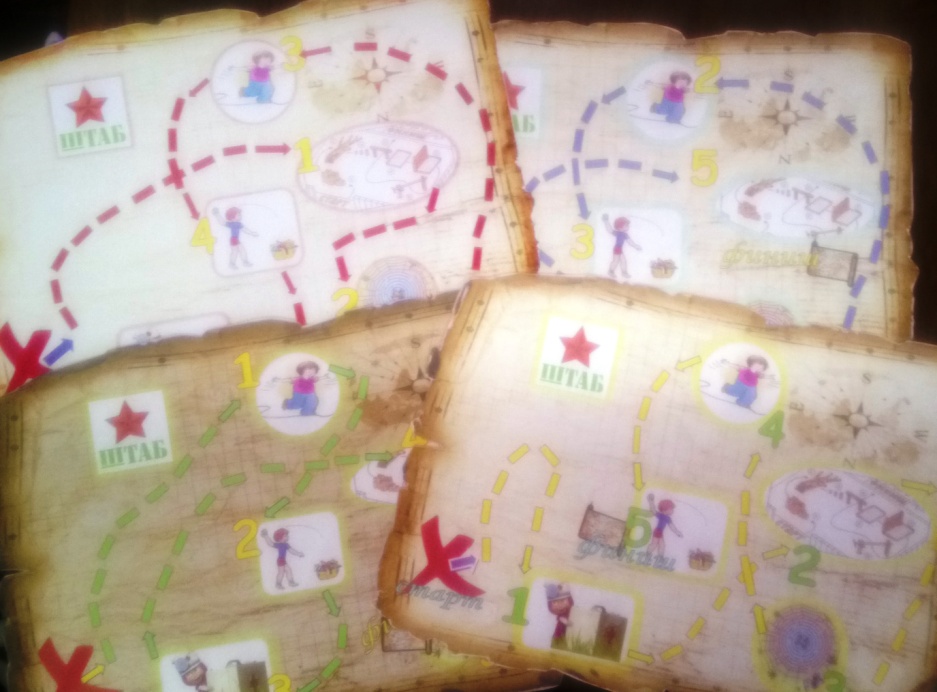 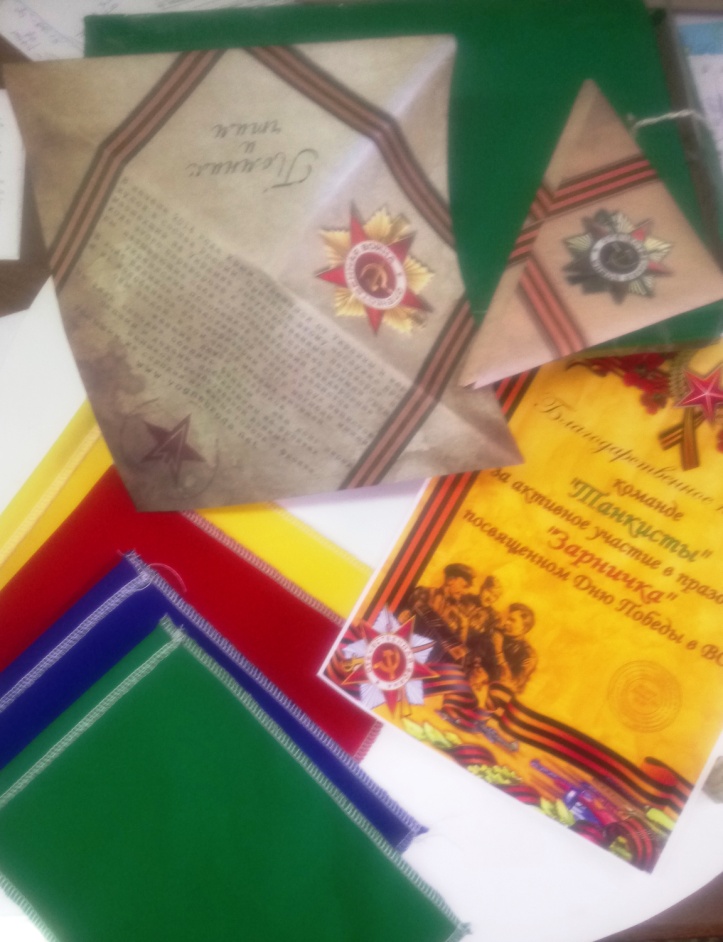 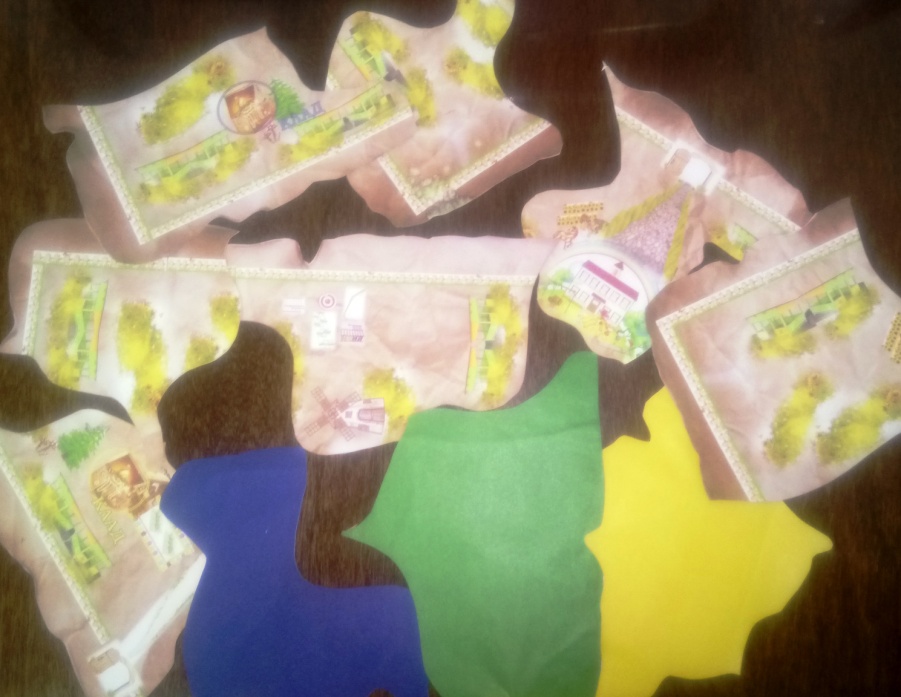 